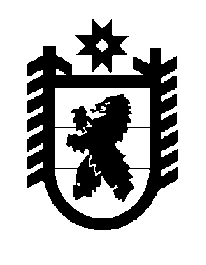 Российская Федерация Республика Карелия    ПРАВИТЕЛЬСТВО РЕСПУБЛИКИ КАРЕЛИЯПОСТАНОВЛЕНИЕот  14 декабря 2018 года № 461-Пг. Петрозаводск О предоставлении бюджетных ассигнованийВ целях реализации подпрограммы 4 «Кадровое обеспечение системы здравоохранения» государственной программы Республики Карелия «Развитие здравоохранения», утвержденной постановлением Правительства Республики Карелия от 9 апреля 2015 года № 118-П «Об утверждении государственной программы Республики Карелия «Развитие здравоохранения», в соответствии с постановлением Правительства Республики Карелия от 7 декабря 2018 года              № 452-П «Об утверждении Порядка принятия решений о предоставлении бюджетных ассигнований на осуществление бюджетными и автономными учреждениями Республики Карелия, государственными унитарными предприятиями Республики Карелия за счет субсидий из бюджета Республики Карелия капитальных вложений в объекты капитального строительства государственной собственности Республики Карелия или приобретение объектов недвижимого имущества в государственную собственность Республики Карелия и Порядка предоставления из бюджета Республики Карелия субсидий бюджетным и автономным учреждениям Республики Карелия, государственным унитарным предприятиям Республики Карелия                на осуществление капитальных вложений в объекты капитального строительства государственной собственности Республики Карелия или приобретение объектов недвижимого имущества в государственную собственность Республики Карелия» Правительство Республики Карелия                  п о с т а н о в л я е т:Предоставить в 2018 году бюджетным учреждениям Республики Карелия бюджетные ассигнования на осуществление бюджетными учреждениями Республики Карелия за счет субсидий из бюджета Республики Карелия капитальных вложений в приобретение объектов недвижимого имущества в государственную собственность Республики Карелия (далее – бюджетные ассигнования) согласно приложению.Определить Министерство здравоохранения Республики Карелия главным распорядителем средств бюджета Республики Карелия на предоставление бюджетным учреждениям Республики Карелия бюджетных ассигнований.           Глава Республики Карелия 					                  А.О. ПарфенчиковПриложение к постановлениюПравительства Республики Карелияот 14 декабря 2018 года № 461-ПОбъекты недвижимого имущества,приобретаемые в государственную собственность Республики Карелия ______________№п/пНаименование заказчикаНаименование, количество объектов недвижимого имуществаОриентировочная площадь объекта недвижимого имущества (мощность),кв. мПредполагаемая стоимость приобретенияобъекта недвижимого имущества,тыс. руб.Общий (предельный) размер субсидии из бюджета Республики Карелия,тыс. руб.Срокприобретенияобъекта недвижимого имущества12345671.Государственное бюджет-ное учреждение здраво- охранения Республики Карелия  «Беломорская центральная районная больница»6 объектовнедвижимого имущества2335000,05000,02018 год1.Государственное бюджет-ное учреждение здраво- охранения Республики Карелия  «Беломорская центральная районная больница»2-комнатная квартира43800,05000,02018 год1.Государственное бюджет-ное учреждение здраво- охранения Республики Карелия  «Беломорская центральная районная больница»1-комнатная квартира30800,05000,02018 год1.Государственное бюджет-ное учреждение здраво- охранения Республики Карелия  «Беломорская центральная районная больница»2-комнатная квартира43800,05000,02018 год1.Государственное бюджет-ное учреждение здраво- охранения Республики Карелия  «Беломорская центральная районная больница»1-комнатная квартира30800,05000,02018 год1.Государственное бюджет-ное учреждение здраво- охранения Республики Карелия  «Беломорская центральная районная больница»2-комнатная квартира41800,05000,02018 год1.Государственное бюджет-ное учреждение здраво- охранения Республики Карелия  «Беломорская центральная районная больница»3-комнатная квартира461000,05000,02018 год2.Государственное бюджет-ное учреждение здраво- охранения Республики Карелия  «Калевальская центральная районная больница»2 объекта недвижимого имущества931000,01000,02018 год2.Государственное бюджет-ное учреждение здраво- охранения Республики Карелия  «Калевальская центральная районная больница»3-комнатная квартира60400,01000,02018 год2.Государственное бюджет-ное учреждение здраво- охранения Республики Карелия  «Калевальская центральная районная больница»1-комнатная квартира33600,01000,02018 год12345673.Государственное бюджет-ное учреждение здраво- охранения Республики Карелия  «Кемская центральная районная больница»4 объекта недвижимого имущества1314500,04500,02018 год3.Государственное бюджет-ное учреждение здраво- охранения Республики Карелия  «Кемская центральная районная больница»2-комнатная квартира 441503,04500,02018 год3.Государственное бюджет-ное учреждение здраво- охранения Республики Карелия  «Кемская центральная районная больница»2-комнатная квартира 29999,04500,02018 год3.Государственное бюджет-ное учреждение здраво- охранения Республики Карелия  «Кемская центральная районная больница»2-комнатная квартира 29999,04500,02018 год3.Государственное бюджет-ное учреждение здраво- охранения Республики Карелия  «Кемская центральная районная больница»2-комнатная квартира 29 999,04500,02018 год4.Государственное бюджет-ное учреждение здраво- охранения Республики Карелия  «Кондопожская центральная районная больница»1 объект недвижимого имущества401500,01500,02018 год4.Государственное бюджет-ное учреждение здраво- охранения Республики Карелия  «Кондопожская центральная районная больница»2-комнатная квартира401500,01500,02018 год5.Государственное бюджет-ное учреждение здраво- охранения Республики Карелия  «Лоухская центральная районная больница»5 объектов недвижимого имущества1903000,03000,02018 год5.Государственное бюджет-ное учреждение здраво- охранения Республики Карелия  «Лоухская центральная районная больница»1-комнатная квартира32500,03000,02018 год5.Государственное бюджет-ное учреждение здраво- охранения Республики Карелия  «Лоухская центральная районная больница»1-комнатная квартира32 500,03000,02018 год5.Государственное бюджет-ное учреждение здраво- охранения Республики Карелия  «Лоухская центральная районная больница»2-комнатная квартира42700,03000,02018 год5.Государственное бюджет-ное учреждение здраво- охранения Республики Карелия  «Лоухская центральная районная больница»2-комнатная квартира42700,03000,02018 год5.Государственное бюджет-ное учреждение здраво- охранения Республики Карелия  «Лоухская центральная районная больница»2-комнатная квартира42600,03000,02018 год6.Государственное бюджет-ное учреждение здраво- охранения Республики Карелия  «Медвежьегор-ская центральная районная больница»4 объекта недвижимого имущества1244500,04500,02018 год6.Государственное бюджет-ное учреждение здраво- охранения Республики Карелия  «Медвежьегор-ская центральная районная больница»1-комнатная квартира28950,04500,02018 год6.Государственное бюджет-ное учреждение здраво- охранения Республики Карелия  «Медвежьегор-ская центральная районная больница»1-комнатная квартира28950,04500,02018 год6.Государственное бюджет-ное учреждение здраво- охранения Республики Карелия  «Медвежьегор-ская центральная районная больница»1-комнатная квартира28950,04500,02018 год6.Государственное бюджет-ное учреждение здраво- охранения Республики Карелия  «Медвежьегор-ская центральная районная больница»2-комнатная квартира401650,04500,02018 год12345677.Государственное бюджет-ное учреждение здраво- охранения Республики Карелия  «Межрайонная больница № 1»6 объектов недвижимого имущества2479500,09500,02018 год7.Государственное бюджет-ное учреждение здраво- охранения Республики Карелия  «Межрайонная больница № 1»1-комнатная квартира301460,09500,02018 год7.Государственное бюджет-ное учреждение здраво- охранения Республики Карелия  «Межрайонная больница № 1»2-комнатная квартира451670,09500,02018 год7.Государственное бюджет-ное учреждение здраво- охранения Республики Карелия  «Межрайонная больница № 1»2-комнатная квартира481800,09500,02018 год7.Государственное бюджет-ное учреждение здраво- охранения Республики Карелия  «Межрайонная больница № 1»2-комнатная квартира532100,09500,02018 год7.Государственное бюджет-ное учреждение здраво- охранения Республики Карелия  «Межрайонная больница № 1»3-комнатная квартира591970,09500,02018 год7.Государственное бюджет-ное учреждение здраво- охранения Республики Карелия  «Межрайонная больница № 1»1 комната в общежитии12500,009500,02018 год8.Государственное бюджет-ное учреждение здраво- охранения Республики Карелия  «Олонецкая центральная районная больница»2 объекта недвижимого имущества601500,01500,02018 год8.Государственное бюджет-ное учреждение здраво- охранения Республики Карелия  «Олонецкая центральная районная больница»1-комнатная квартира31750,01500,02018 год8.Государственное бюджет-ное учреждение здраво- охранения Республики Карелия  «Олонецкая центральная районная больница»1-комнатная квартира29750,01500,02018 год9.Государственное бюджет-ное учреждение здраво- охранения Республики Карелия  «Питкярантская центральная районная больница»4 объекта недвижимого имущества1413000,03000,02018 год9.Государственное бюджет-ное учреждение здраво- охранения Республики Карелия  «Питкярантская центральная районная больница»1-комнатная квартира29640,03000,02018 год9.Государственное бюджет-ное учреждение здраво- охранения Республики Карелия  «Питкярантская центральная районная больница»1-комнатная квартира34640,03000,02018 год9.Государственное бюджет-ное учреждение здраво- охранения Республики Карелия  «Питкярантская центральная районная больница»2-комнатная квартира39860,03000,02018 год9.Государственное бюджет-ное учреждение здраво- охранения Республики Карелия  «Питкярантская центральная районная больница»2-комнатная квартира39860,03000,02018 год10.Государственное бюджет-ное учреждение здраво- охранения Республики Карелия  «Пряжинская центральная районная больница»2 объекта недвижимого имущества762500,02500,02018 год10.Государственное бюджет-ное учреждение здраво- охранения Республики Карелия  «Пряжинская центральная районная больница»1-комнатная квартира301150,02500,02018 год10.Государственное бюджет-ное учреждение здраво- охранения Республики Карелия  «Пряжинская центральная районная больница»2-комнатная квартира461350,02500,02018 год123456711.Государственное бюджет-ное учреждение здраво- охранения Республики Карелия  «Пудожская центральная районная больница»4 объекта недвижимого имущества1914500,04500,02018 год11.Государственное бюджет-ное учреждение здраво- охранения Республики Карелия  «Пудожская центральная районная больница»1-комнатная квартира33720,004500,02018 год11.Государственное бюджет-ное учреждение здраво- охранения Республики Карелия  «Пудожская центральная районная больница»2-комнатная квартира501140,04500,02018 год11.Государственное бюджет-ное учреждение здраво- охранения Республики Карелия  «Пудожская центральная районная больница»2-комнатная квартира491140,04500,02018 год11.Государственное бюджет-ное учреждение здраво- охранения Республики Карелия  «Пудожская центральная районная больница»3-комнатная квартира591500,004500,02018 год12.Государственное бюджет-ное учреждение здраво- охранения Республики Карелия  «Сегежская центральная районная больница»6 объектов недвижимого имущества2345000,05000,02018 год12.Государственное бюджет-ное учреждение здраво- охранения Республики Карелия  «Сегежская центральная районная больница»1-комнатная квартира30630,005000,02018 год12.Государственное бюджет-ное учреждение здраво- охранения Республики Карелия  «Сегежская центральная районная больница»1-комнатная квартира30635,005000,02018 год12.Государственное бюджет-ное учреждение здраво- охранения Республики Карелия  «Сегежская центральная районная больница»2-комнатная квартира451085,005000,02018 год12.Государственное бюджет-ное учреждение здраво- охранения Республики Карелия  «Сегежская центральная районная больница»2-комнатная квартира41760,005000,02018 год12.Государственное бюджет-ное учреждение здраво- охранения Республики Карелия  «Сегежская центральная районная больница»2-комнатная квартира44 960,005000,02018 год12.Государственное бюджет-ное учреждение здраво- охранения Республики Карелия  «Сегежская центральная районная больница»2-комнатная квартира44930,005000,02018 год13.Государственное бюджет-ное учреждение здраво- охранения Республики Карелия  «Сортавальская центральная районная больница»4 объекта недвижимого имущества2306500,06500,02018 год13.Государственное бюджет-ное учреждение здраво- охранения Республики Карелия  «Сортавальская центральная районная больница»2-комнатная квартира521476,06500,02018 год13.Государственное бюджет-ное учреждение здраво- охранения Республики Карелия  «Сортавальская центральная районная больница»2-комнатная квартира521476,06500,02018 год13.Государственное бюджет-ное учреждение здраво- охранения Республики Карелия  «Сортавальская центральная районная больница»2-комнатная квартира631774,06500,02018 год13.Государственное бюджет-ное учреждение здраво- охранения Республики Карелия  «Сортавальская центральная районная больница»2-комнатная квартира631774,06500,02018 год14.Государственное бюджет-ное учреждение здраво- охранения Республики Карелия  «Суоярвская центральная районная больница»1 объект недвижимого имущества601000,01000,02018 год14.Государственное бюджет-ное учреждение здраво- охранения Республики Карелия  «Суоярвская центральная районная больница»2-комнатная квартира601000,01000,02018 годВсего51 объект недвижимого имущества205053 000,053 000,02018 год